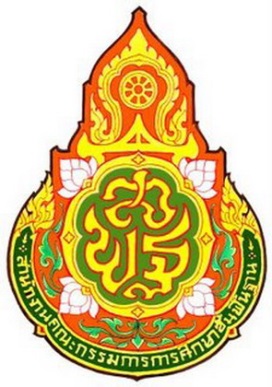 แบบรายงานการท่องสูตรคูณ 100 %ตามโครงการ การแก้ปัญหาคณิตศาสตร์(Mathematical Problem Solving)  โรงเรียน………………………………. กลุ่มโรงเรียน…………………..สังกัดสำนักงานเขตพื้นที่การศึกษาประถมศึกษานครสวรรค์ เขต 2แบบรายงาน การท่องสูตรคูณ 100%   โรงเรียน……………………………………………        กลุ่มโรงเรียน………………………………………..…………สพป.นครสวรรค์ เขต 2 จำนวนนักเรียนทั้งหมด……………………….คน         นักเรียนปกติ…………………….คน       นักเรียนที่มีความบกพร่องทางการเรียนรู้ (LD) …………………คนจำนวนนักเรียนที่ท่องสูตรคูณได้ 100 % ……...คน  จำนวนนักเรียนที่ท่องสูตรคูณไม่ได้ 100 %……...คนที่ระดับชั้นจำนวนนักเรียน(คน)จำนวนนักเรียนที่ท่องสูตรคูณได้ (คน)จำนวน % ที่ท่องได้หมายเหตุ1ประถมศึกษาปีที่ 12ประถมศึกษาปีที่ 23ประถมศึกษาปีที่ 34ประถมศึกษาปีที่ 45ประถมศึกษาปีที่ 56ประถมศึกษาปีที่ 67มัธยมศึกษาปีที่ 18มัธยมศึกษาปีที่ 29มัธยมศึกษาปีที่ 3รวมรวม